Консультация для родителей«Помогите ребенку научиться дружить»           Не каждый родитель догадывается, что ребенка нужно научить дружить. Родители не задают себе вопрос, зачем нужны товарищи своему ребенку. Они даже не сомневаются в том, что дружба – это нечто само разумеющееся. Не все родители знают, что в становлении представления наших детей о дружбе мы должны принимать активное участие.            Следует помнить, что ребенок, как губка, впитывает модель родительских взаимоотношений. Поэтому очень важно чтобы родители на собственном примере показали, что у них тоже есть настоящие друзья. Так ребенок лучше поймет кто такой друг и что такое дружба. Необходимо чаще рассказывать детям истории из своей жизни, когда вам помогли друзья в трудную минуту, и как вы выручали своих друзей. Объясните ребенку, что без друзей трудно прожить в одиночку, и жизнь без друзей скучна и однообразна. Беседуя с ребенком о дружбе, можно вспомнить пословицы и обсудить их смысл: «Скажи мне, кто твой друг, и я скажу, кто ты», «Друга ищи, а нашел – береги», «Не имей сто рублей, а имей сто друзей». Читайте детям сказки, рассказы и стихи о дружбе, друзьях, дружеских отношениях, просматривайте мультфильмы. И обязательно обсуждайте, что прочитали и увидели.           Нужно научить ребенка выбирать друзей, беречь их, ценить дружбу, понимать их и помогать им. Не конфликтовать, уметь договариваться. Развивайте отзывчивость, сочувствие, сопереживание и взаимовыручку.           Родителям необходимо внимательно относиться к детской дружбе. Дружба обогащает внутренний мир детей, расширяет детские интересы и развивает эмоциональный интеллект. У детей возникает желание помочь друг другу, вместе пережить радость или огорчение, поддержать друга и разделить с ним неудачи и успех. Так формируется эмпатия - способность к сопереживанию эмоциональному состоянию другого человека, чуткость.           Важно объяснять детям, что не стоит спорить по пустякам, зазнаваться, нужно не завидовать, а радоваться за друзей. В дружбе нужно уметь принимать помощь и оказывать ее. Чуткость, внимательность должны проявляться в любых мелочах. Нужно учить ребенка слышать, понимать и принимать другого человека таким, какой он есть.           Что же рекомендуют психологи, многие советы которых подходят не только детям, испытывающим трудности в общении, но и взрослым:«Поделись улыбкой своей, и она не раз еще к тебе вернется» - напоминайте ребенку слова известной песенки. Объясните ребенку, что начинать знакомство нужно с улыбкой, а если подойти с хмурым видом, то вряд ли с ним захотят общаться.Приучайте ребенка смотреть в глаза собеседнику – по мнению психологов, люди с «бегающим» взглядом не вызывают доверия у окружающих.Делиться своим имуществом – еще один шаг навстречу другим. Не принуждайте сына или дочь делиться и тем более не выхватывайте из рук игрушку, выговаривая: «Как можно быть жадным!» Лучше всегда щедро хвалите за уступчивость и доброту – тогда во взрослой жизни у него не будет проблем с общением, ведь он с детства приучится искать компромисс.Воздерживайтесь от нелестных отзывов о друзьях ребенка, по крайней мере в его присутствии. Ведь если он выбрал друга сам, значит, он к нему привязан. Уважайте выбор вашего ребенка.Разрешайте ребенку приглашать к себе домой друзей – уютная домашняя обстановка способствует развитию дружеских отношений.Научите сына или дочь мириться и прощать. Объясните, что все допускают ошибки и  в случае проступка нужно извиниться или попросить прощение.Не оставляйте ребенка наедине с переживаниями. Например, если его обижают сверстники, не уговаривайте его не расстраиваться6 он все равно расстроится. Достаточно сказать, что вы понимаете его чувства. Можно привести пример, что когда вас дразнили в детстве, вы старались не обращать внимания. Объясните ребенку, что обидчики рассчитывают как раз на то, что человек разозлится и проявит ответную реакцию. Если он будет сохранять спокойствие, обидчики быстро потеряют к нему интерес.Если  у вас стеснительный ребенок или не проявляющий интерес к общению с другими детьми – обязательно выделяйте время и говорите с ним на тему знакомства и дружбы. Расскажите ему о своих друзьях в детстве, как познакомились и что делали вместе. Рассказывайте не только хорошие моменты своего опыта дружбы, но и сложные, чтобы ребенок знал, как бывает в жизни.Периодически устраивайте общие игры с другими детьми: приглашайте их домой, играйте на улице, ходите вместе на прогулки, в театр или зоопарк, на праздники и дни рождения. Часто, подобные детские отношения перерастают со временем в долгую и крепкую дружбу. Научите ребенка делать друзьям приятные сюрпризы и подарки, как на праздник, так и просто так.В книге «Азбука нравственного воспитания» под редакцией И.А Каирова есть следующие правила товарищества:Помогайте товарищу, если умеешь делать что-то – научи его. Если товарищ попал в беду, помоги, чем можешь. Умей сопереживать товарищу, не только в радости, но и в горе.Старайся выручить товарища. Поделись с ним интересной книгой, игрушками.Останови друга, если он делает что-то плохое. Быть хорошим другом – значит говорить друг другу правду.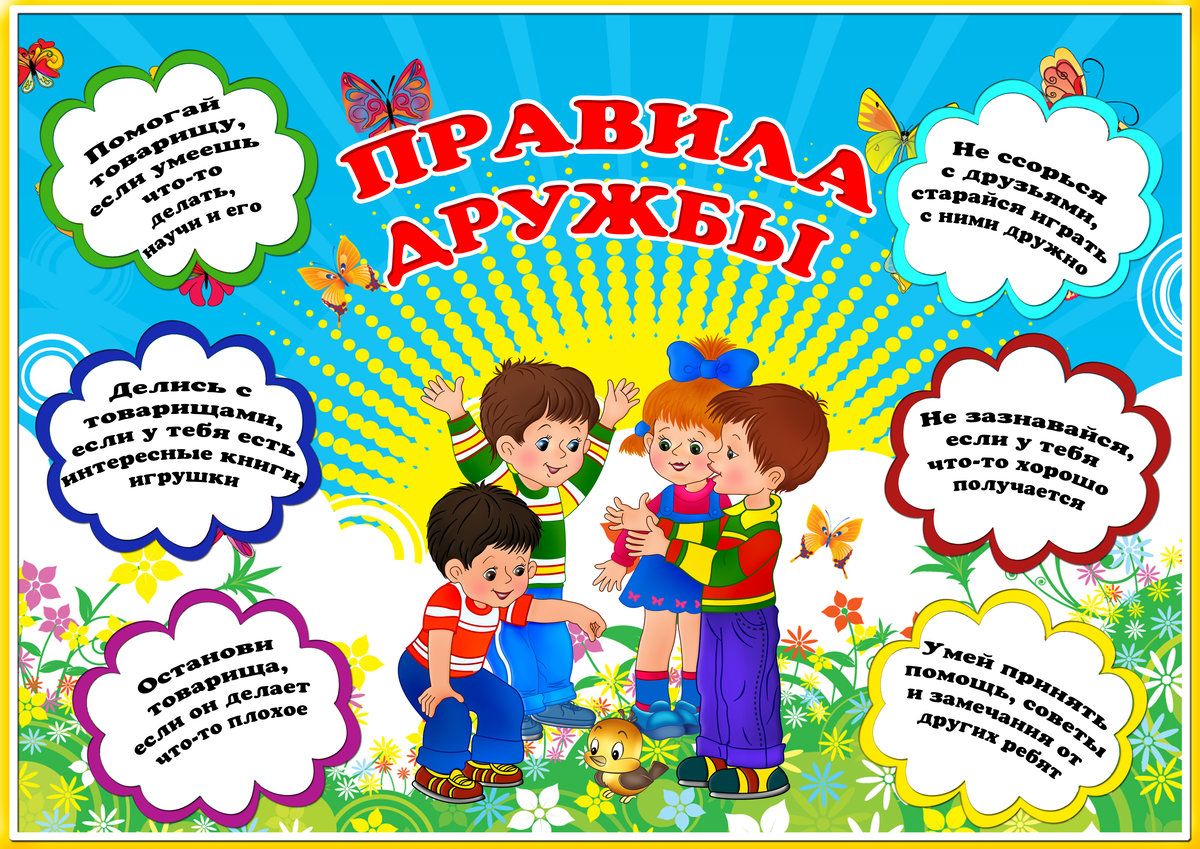 